  JADŁOSPIS 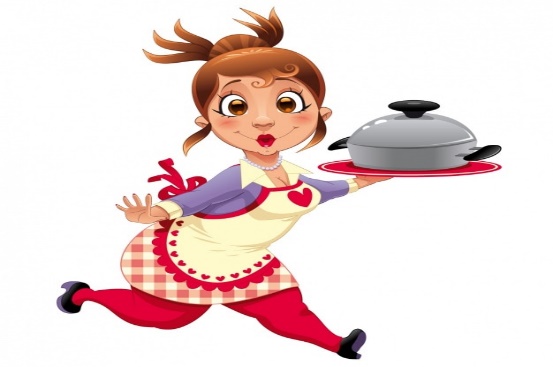      DATAŚNIADANIEOBIADPODWIECZOREK29.04PN-Pieczywo mieszane z masłem i szynką, mix warzyw, herbata z cytryną-OwocZupa  jarzynowaRyż na mleku z sosem truskawkowymWodaBułka kanapkowa z masłem, ser żółtyHerbata owocowaAlergeny1,3,7,141,7,13,141,3,730.04WT- Chałka z masłem Kakao -Owoc Rosół z makaronemKlopsiki w sosie, ziemniaki, Sałatka z żółtej fasoli szparagowejWodaMus owocowyAlergeny1,3,71,3,7,13,1401.05ŚRAlergeny02.05CZWAlergeny03.05PTAlergeny